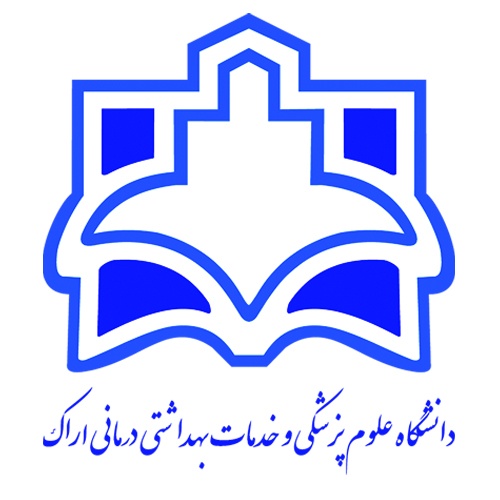 دانشکده:  پزشکی           گروه آموزشی: ایمونولوژی      مقطع و رشته تحصیلی: کارشناسی ارشد ایمنی شناسیعنوان درس:   منبع:شماره جلسههدف کلی درساهداف ويژه رفتاريارزیابی آغازینروش تدریس ابزار و وسایل آموزشیشيوه ارزشيابيشيوه ارزشيابيشماره جلسههدف کلی درساهداف ويژه رفتاريارزیابی آغازینروش تدریس ابزار و وسایل آموزشیتکوینی و پایانیدرصد1آنتی ژن و آنتی بادی در ایمونوهماتولوژیانواع آنتی بادی ها در ایمونوهماتولوژیانواع آنتی ژن ها در ایمونوهماتولوژیتعیین سطح اطلاعات دانشجویان از طریق پرسشسخنرانیپرسش و پاسخبحث گروهیبارش مغزیکتابپاورپوینتسخنرانی تعاملیآزمون هاي تکوینی در طول ترم و آزمون پایان ترمنمره/بیستشماره جلسههدف کلی درساهداف ويژه رفتاريارزیابی آغازینروش تدریس ابزار و وسایل آموزشیشيوه ارزشيابيشيوه ارزشيابيشماره جلسههدف کلی درساهداف ويژه رفتاريارزیابی آغازینروش تدریس ابزار و وسایل آموزشیتکوینی و پایانیدرصد2شناسایی آنتی بادیچگونگی شناسایی آنتی بادی ها و تعیین خصوصیات آنتی بادی های ناشناخته از طریق مشاهده نمای سرولوژیک واکنش دهی آنها در جمعیتتعیین سطح اطلاعات دانشجویان از طریق پرسشسخنرانیپرسش و پاسخبحث گروهیبارش مغزیکتابپاورپوینتسخنرانی تعاملیآزمون هاي تکوینی در طول ترم و آزمون پایان ترمنمره/بیستشماره جلسههدف کلی درساهداف ويژه رفتاريارزیابی آغازینروش تدریس ابزار و وسایل آموزشیشيوه ارزشيابيشيوه ارزشيابيشماره جلسههدف کلی درساهداف ويژه رفتاريارزیابی آغازینروش تدریس ابزار و وسایل آموزشیتکوینی و پایانیدرصد3واکنش آنی ژن و آنتی بادیواکنش آنتی ژن درون تنی و سیر آن  و تاثیر نوع و خصوصیات آنتی بادی و آنتی ژن در شدت و ضعف واکنش همولیتیک انتقال خونآنمی همولیتیک اتوایمیونواکنش های برون تنیتعیین سطح اطلاعات دانشجویان از طریق پرسشسخنرانیپرسش و پاسخبحث گروهیبارش مغزیکتابپاورپوینتسخنرانی تعاملیآزمون هاي تکوینی در طول ترم و آزمون پایان ترمنمره/بیستشماره جلسههدف کلی درساهداف ويژه رفتاريارزیابی آغازینروش تدریس ابزار و وسایل آموزشیشيوه ارزشيابيشيوه ارزشيابيشماره جلسههدف کلی درساهداف ويژه رفتاريارزیابی آغازینروش تدریس ابزار و وسایل آموزشیتکوینی و پایانیدرصد4هماگلوتیناسیون و اهمیت آن در ایمونوهماتولوژیفاکتور های موثر و منابع خطامعرف های واکنش های مثبت و منفی کاذب اتوماسیون در ایمونولوژیتعیین سطح اطلاعات دانشجویان از طریق پرسشسخنرانیپرسش و پاسخبحث گروهیبارش مغزیکتابپاورپوینتسخنرانی تعاملیآزمون هاي تکوینی در طول ترم و آزمون پایان ترمنمره/بیستشماره جلسههدف کلی درساهداف ويژه رفتاريارزیابی آغازین روش تدریس ابزار و وسایل آموزشیشيوه ارزشيابيشيوه ارزشيابيشماره جلسههدف کلی درساهداف ويژه رفتاريارزیابی آغازین روش تدریس ابزار و وسایل آموزشیتکوینی و پایانیدرصد5سیستم گروه خونی ABO و سیستم های کربوهیدراتیABOHLewisLI-PIPKتعیین سطح اطلاعات دانشجویان از طریق پرسشسخنرانیپرسش و پاسخبحث گروهیبارش مغزیکتابپاورپوینتسخنرانی تعاملیآزمون هاي تکوینی در طول ترم و آزمون پایان ترمنمره/بیستشماره جلسههدف کلی درساهداف ويژه رفتاريارزیابی آغازینروش تدریس ابزار و وسایل آموزشیشيوه ارزشيابيشيوه ارزشيابيشماره جلسههدف کلی درساهداف ويژه رفتاريارزیابی آغازینروش تدریس ابزار و وسایل آموزشیتکوینی و پایانیدرصد6سیستم های خونی گلبوزیدیFORDRhآنتی ژن ها با شیوع بالا و پایینتعیین سطح اطلاعات دانشجویان از طریق پرسشسخنرانیپرسش و پاسخبحث گروهیبارش مغزیکتابپاورپوینتسخنرانی تعاملیآزمون هاي تکوینی در طول ترم و آزمون پایان ترمنمره/بیستشماره جلسههدف کلی درساهداف ويژه رفتاريارزیابی آغازینروش تدریس ابزار و وسایل آموزشیشيوه ارزشيابيشيوه ارزشيابيشماره جلسههدف کلی درساهداف ويژه رفتاريارزیابی آغازینروش تدریس ابزار و وسایل آموزشیتکوینی و پایانیدرصد7سایر گروه های خونیColtonSciannaXgYtDiagoKiddDuffykellMNS…..تعیین سطح اطلاعات دانشجویان از طریق پرسشسخنرانیپرسش و پاسخبحث گروهیبارش مغزیکتابپاورپوینتسخنرانی تعاملیآزمون هاي تکوینی در طول ترم و آزمون پایان ترمنمره/بیستشماره جلسههدف کلی درساهداف ويژه رفتاريارزیابی آغازینروش تدریس ابزار و وسایل آموزشیشيوه ارزشيابيشيوه ارزشيابيشماره جلسههدف کلی درساهداف ويژه رفتاريارزیابی آغازینروش تدریس ابزار و وسایل آموزشیتکوینی و پایانیدرصد8تعیین هویت آنتی بادی های ضدگلبول قرمزبیان آنتی ژن های تعیین هویت الوآنتی بادیتعیین هویت آنتی بادی های چندگانهملاحظات متعاقب تعیین هویت الوآنتی بادیتعیین سطح اطلاعات دانشجویان از طریق پرسشسخنرانیپرسش و پاسخبحث گروهیبارش مغزیکتابپاورپوینتسخنرانی تعاملیآزمون هاي تکوینی در طول ترم و آزمون پایان ترمنمره/بیستشماره جلسههدف کلی درساهداف ويژه رفتاريارزیابی آغازینروش تدریس ابزار و وسایل آموزشیشيوه ارزشيابيشيوه ارزشيابيشماره جلسههدف کلی درساهداف ويژه رفتاريارزیابی آغازینروش تدریس ابزار و وسایل آموزشیتکوینی و پایانیدرصد9آزمایش مثبت آنتی گلبولین و همولیز اتوایمیونآنمی اتوایمیون همولیتیکآنمی همولیتیک دارویی و داروهای مرتبط با آنمی همولیتیکتعیین سطح اطلاعات دانشجویان از طریق پرسشسخنرانیپرسش و پاسخبحث گروهیبارش مغزیکتابپاورپوینتسخنرانی تعاملیآزمون هاي تکوینی در طول ترم و آزمون پایان ترمنمره/بیستشماره جلسههدف کلی درساهداف ويژه رفتاريارزیابی آغازین روش تدریس ابزار و وسایل آموزشیشيوه ارزشيابيشيوه ارزشيابيشماره جلسههدف کلی درساهداف ويژه رفتاريارزیابی آغازین روش تدریس ابزار و وسایل آموزشیتکوینی و پایانیدرصد10آنتی ژن و آنتی بادی های پلاکتی و نوتروفیلی و سیستم HLAآنتی ژن و آنتی بادی های پلاکتی و نوتروفیلی و سیستم HLAتعیین سطح اطلاعات دانشجویان از طریق پرسشسخنرانیپرسش و پاسخبحث گروهیبارش مغزیکتابپاورپوینتسخنرانی تعاملیآزمون هاي تکوینی در طول ترم و آزمون پایان ترمنمره/بیستشماره جلسههدف کلی درساهداف ويژه رفتاريارزیابی آغازین روش تدریس ابزار و وسایل آموزشیشيوه ارزشيابيشيوه ارزشيابيشماره جلسههدف کلی درساهداف ويژه رفتاريارزیابی آغازین روش تدریس ابزار و وسایل آموزشیتکوینی و پایانیدرصد11جمع آوری خون و تهیه و نگهداری فرآورده های خونیاهداکنندگان و نقش آنها در سلامت خون و نحوه انتخاب اهداکنندگانتهیه و تولید گلبول قرمز متراکم، پلاکت، پلاسما، کرایو و .. از خون کاملتعیین سطح اطلاعات دانشجویان از طریق پرسشسخنرانیپرسش و پاسخبحث گروهیبارش مغزیکتابپاورپوینتسخنرانی تعاملیآزمون هاي تکوینی در طول ترم و آزمون پایان ترمنمره/بیستشماره جلسههدف کلی درساهداف ويژه رفتاريارزیابی آغازینروش تدریس ابزار و وسایل آموزشیشيوه ارزشيابيشيوه ارزشيابيشماره جلسههدف کلی درساهداف ويژه رفتاريارزیابی آغازینروش تدریس ابزار و وسایل آموزشیتکوینیو پایانیدرصد12فرزیساصول،کاربرد و انواع آنتولید پلاکت،گلبول قرمز و پلاسما به روش فرزیسجمع آوری و آماده سازی پیش سازهای خونیتعیین سطح اطلاعات دانشجویان از طریق پرسشسخنرانیپرسش و پاسخبحث گروهیبارش مغزیکتابپاورپوینتسخنرانی تعاملیآزمون هاي تکوینی در طول ترم و آزمون پایان ترمنمره/بیستشماره جلسههدف کلی درساهداف ويژه رفتاريارزیابی آغازینروش تدریس ابزار و وسایل آموزشیشيوه ارزشيابيشيوه ارزشيابيشماره جلسههدف کلی درساهداف ويژه رفتاريارزیابی آغازینروش تدریس ابزار و وسایل آموزشیتکوینیو پایانیدرصد13مباحث روز در انتقال خونمحلول افزودنی برای نگهداری گلبول قرمز و پلاکت با کیفیت بالا فریز و جوانسازی گلبول های قرمزتعیین سطح اطلاعات دانشجویان از طریق پرسشسخنرانیپرسش و پاسخبحث گروهیبارش مغزیارائه سمینارکتابپاورپوینتسخنرانی تعاملیآزمون هاي تکوینی در طول ترم و آزمون پایان ترمنمره/بیستردیفعنوان1Kathy D.Blaney. basic and applied concepts of blood banking and transfusion practice. Latest edition.2AABB ( AMERICAN ASSOSIATION OF BLOOD BANKS). Technical manual. Latest edition